Publicado en Madrid el 20/11/2020 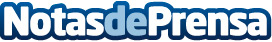 La empresa española de fabricación de mascarillas Safe Iberia apoya la nueva regulación de precios'En nuestro compromiso, en la bajada del precio intervenido, 0,72€, estamos soportando, contra nuestro margen, la diferencia. No se lo aplicamos a nuestros clientes', explica AlonsoDatos de contacto:Safe Iberia91 411 58 68 Nota de prensa publicada en: https://www.notasdeprensa.es/la-empresa-espanola-de-fabricacion-de Categorias: Nacional Medicina Industria Farmacéutica Finanzas Consumo http://www.notasdeprensa.es